Pristup informacijama Zakon o pravu na pristup informacijama  daje svim domaćim i stranim fizičkim i pravnim osobama,  na jednak način i pod jednakim uvjetima  pravo na pristup informacijama. Pravo na pristup informaciji ostvaruje se podnošenjem zahtjeva tijelu javne vlasti. Tijelo javne vlasti će odlučiti o zahtjevu za pristup informaciji najkasnije u roku od 15 dana od dana podnošenja urednog zahtjeva.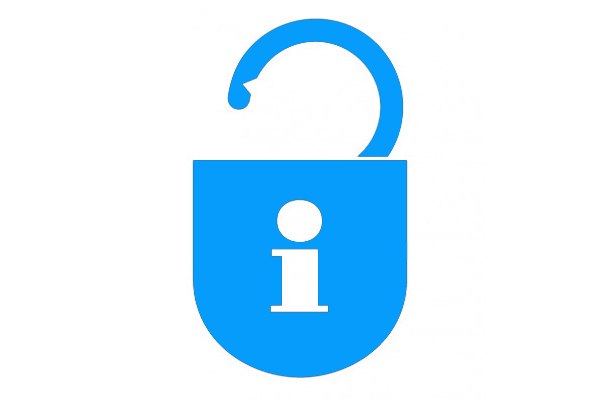 Službenica za informiranjeNada Livajić, dipl. iurRadno vrijeme sa strankama od 8 do 13 sati.tel. 021/670177e-mail: nada.livajic@skole.hr